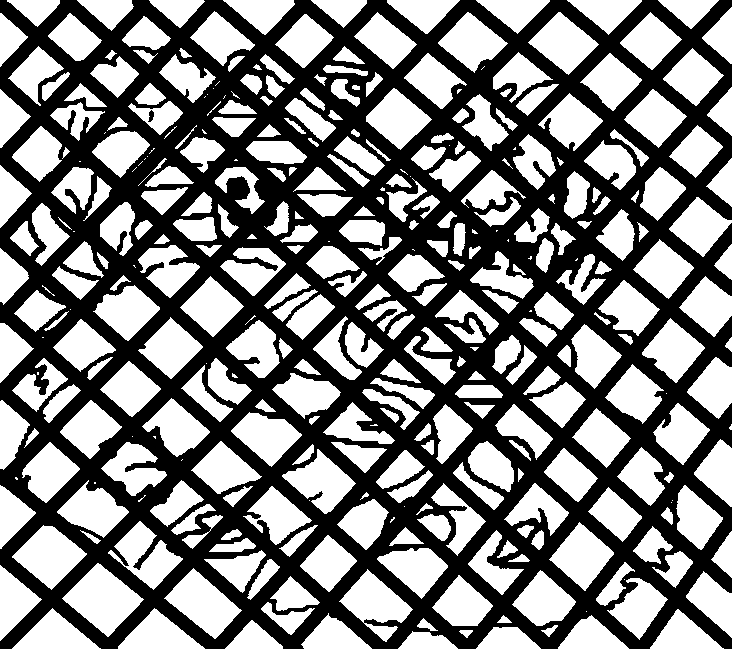 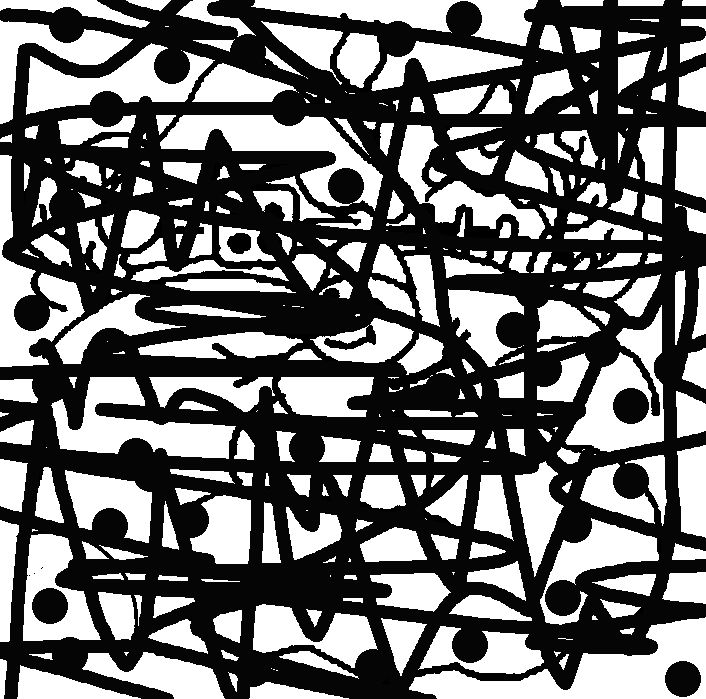 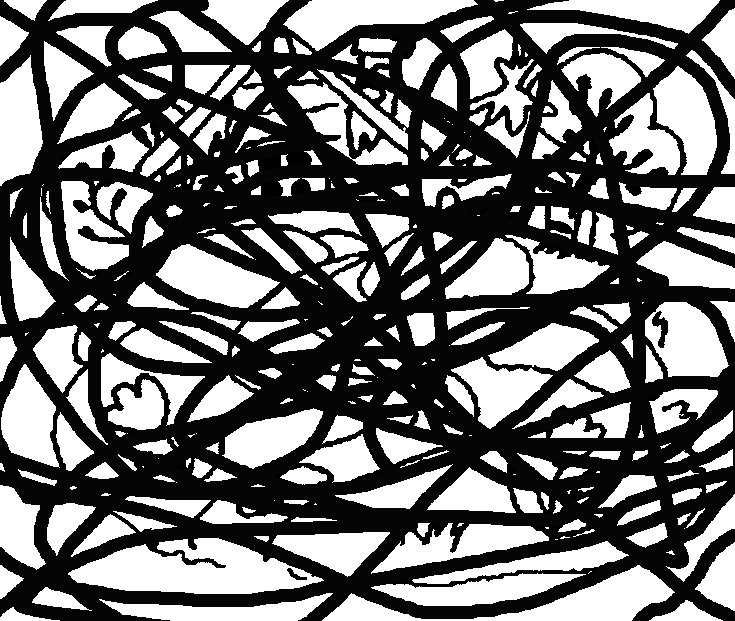 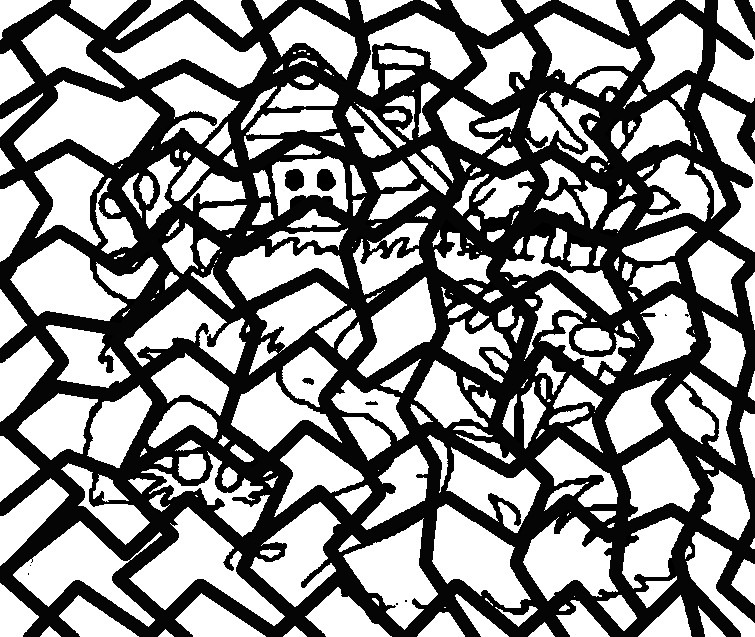 Подпишите названия времён года.